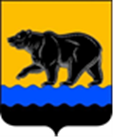 СЧЁТНАЯ ПАЛАТА ГОРОДА НЕФТЕЮГАНСКА16 мкрн., д. 23, помещение № 97, г. Нефтеюганск, Ханты-Мансийский автономный округ - Югра(Тюменская область), 628310, телефон: 20-30-54, факс: 20-30-63 е-mail: sp-ugansk@mail.ru_____________________________________________________________________________________ЗАКЛЮЧЕНИЕ на проект изменений в муниципальную программу «Управление муниципальным имуществом города Нефтеюганска»Счётная палата города Нефтеюганска на основании статьи 157 Бюджетного кодекса Российской Федерации, Положения о Счётной палате города Нефтеюганска, утверждённого решением Думы города Нефтеюганска от 31.03.2021 № 923-VI, рассмотрев проект изменений в муниципальную программу города Нефтеюганска «Управление муниципальным имуществом в городе Нефтеюганске» (далее по тексту – проект изменений), сообщает следующее:1. При проведении экспертно-аналитического мероприятия учитывалось наличие экспертизы:1.1. Департамента финансов администрации города Нефтеюганска на предмет соответствия проекта изменений бюджетному законодательству Российской Федерации и возможности финансового обеспечения его реализации из бюджета города Нефтеюганска.1.2. Департамента экономического развития администрации города Нефтеюганска на предмет соответствия:- Порядку принятия решения о разработке муниципальных программ города Нефтеюганска, их формирования, утверждения и реализации, утверждённому постановлением администрации города Нефтеюганска от 18.04.2019 № 77-нп «О модельной муниципальной программе города Нефтеюганска, порядке принятия решения о разработке муниципальных программ города Нефтеюганска, их формирования, утверждения и реализации» (далее по тексту – Модельная программа, Порядок);- Стратегии социально-экономического развития муниципального образования город Нефтеюганск, утверждённой решением Думы от 31.10.2018 № 483-VI «Об утверждении Стратегии социально-экономического развития муниципального образования город Нефтеюганск на период до 2030 года»;- структурных элементов (основных мероприятий) целям муниципальной программы;- сроков её реализации задачам;- целевых показателей, характеризующих результаты реализации муниципальной программы, показателям экономической, бюджетной и социальной эффективности, а также структурных элементов (основных мероприятий) муниципальной программы;- требованиям, установленным нормативными правовыми актами в сфере управления проектной деятельностью.2. Представленный проект изменений соответствует Модельной программе, Порядку. 	3. Проектом изменений в муниципальную программу планируется:3.1. Дополнить строку «Целевые показатели муниципальной программы» показателем «6. Количество освобождённых земельных участков, не связанных с жилищным строительством».3.2. Увеличить объём финансового обеспечения муниципальной программы за счёт средств местного бюджета в 2022 году на 9 690,852 тыс. рублей, в том числе:- по мероприятию 1.1 «Управление и распоряжение муниципальным имуществом города Нефтеюганска» ответственному исполнителю департаменту муниципального имущества администрации города Нефтеюганска (далее по тексту – ДМИ) увеличить финансирование на сумму 9 558,915 тыс. рублей на оказание услуг по охране объектов, принадлежащих на праве собственности муниципальному образованию город Нефтеюганск;- по мероприятию 1.2 «Обеспечение деятельности департамента муниципального имущества администрации города Нефтеюганска» ответственному исполнителю ДМИ увеличить финансовое обеспечение на сумму 131,937 тыс. рублей, в целях обеспечения потребности на проведение мероприятий, направленных на соблюдение санитарного законодательства и недопущение распространения коронавирусной инфекции (COVID-19);- дополнить мероприятием 4 «Осуществление сноса (демонтажа) нежилых объектов/сооружений недвижимости, за исключением объектов коммунальной инфраструктуры» с ответственным исполнителем департаментом градостроительства и земельных отношений администрации города Нефтеюганска. Рекомендуем оценить реалистичность реализации данного мероприятия, так как мероприятие не обеспечено финансовыми ресурсами.  4. Финансовые показатели, содержащиеся в проекте изменений, соответствуют расчётам, предоставленным на экспертизу. По итогам проведения экспертизы предлагаем направить проект изменений на утверждение с учётом рекомендации, отражённой в настоящем заключении. Информацию о решении, принятом по результатам настоящей экспертизы, направить в адрес Счётной палаты до 16.03.2022 года.Председатель			                                      		         С.А. ГичкинаИсх. от 10.03.2022 № СП-157-2